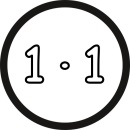 Name: _______________		MalaufgabenName: _______________		MalaufgabenName: _______________		Malaufgaben1.Rechne aus.Rechne aus.Rechne aus.     ·      = ___     ·      = ___     ·      = ___     ·      = ___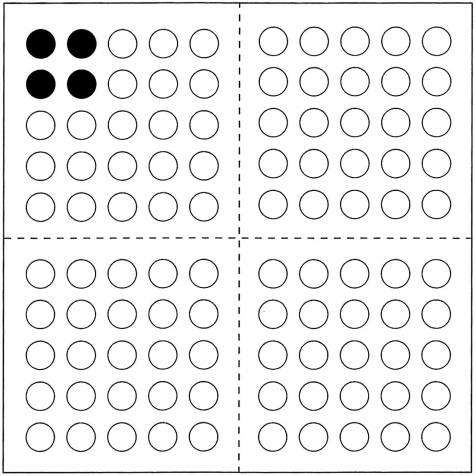 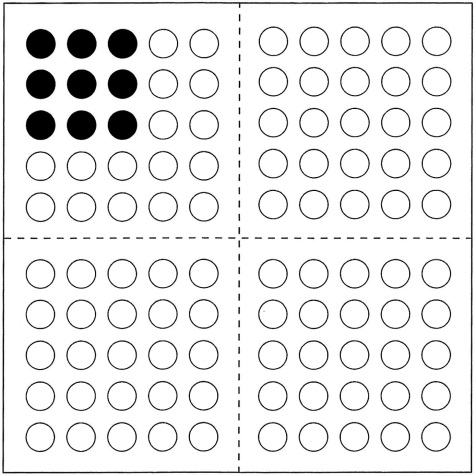 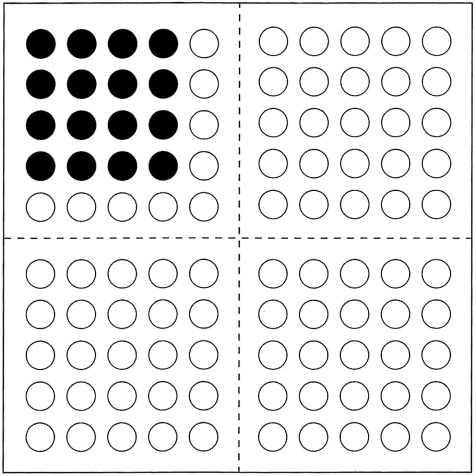      ·      = ___     ·      = ___     ·      = ___     ·      = ___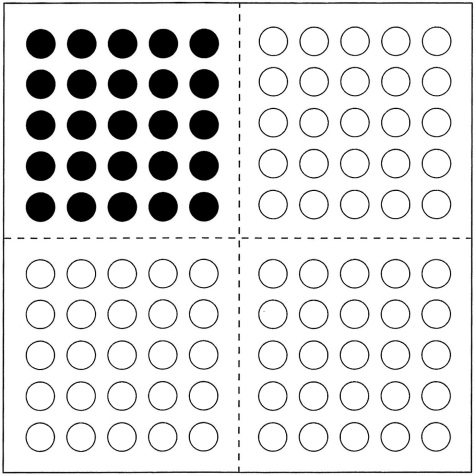 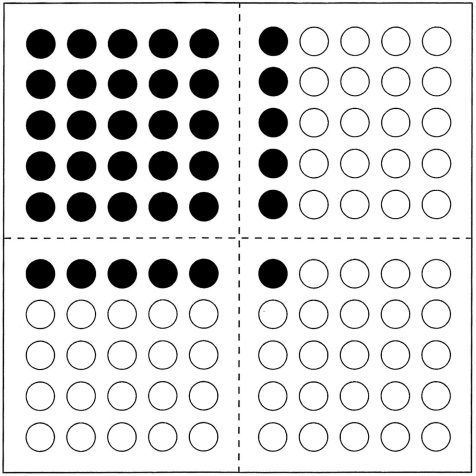 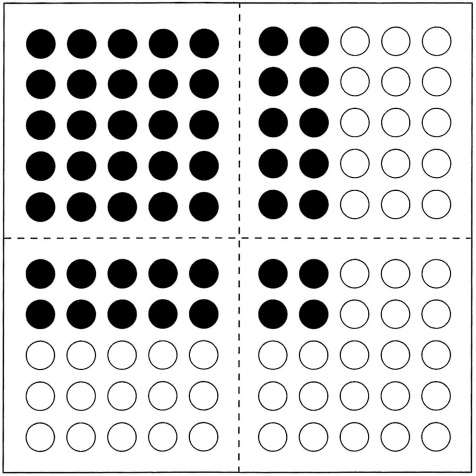 3. 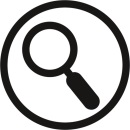 Die Ergebnisse von Malaufgaben mit gleichen Zahlen heißen Quadratzahlen.Warum? 1.Rechne aus.Rechne aus.Rechne aus.     ·      = ___     ·      = ___     ·      = ___     ·      = ___2. 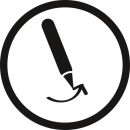 Was fällt dir auf? Markiere mit Forschermitteln. 3. Die Ergebnisse von Malaufgaben mit gleichen Zahlen heißen Quadratzahlen.Warum? 1.Rechne aus.Rechne aus.Rechne aus.     ·      = ___     ·      = ___     ·      = ___     ·      = ___2. Was fällt dir auf? Markiere mit Forschermitteln. 3. Die Ergebnisse von Malaufgaben mit gleichen Zahlen heißen Quadratzahlen.Warum? 